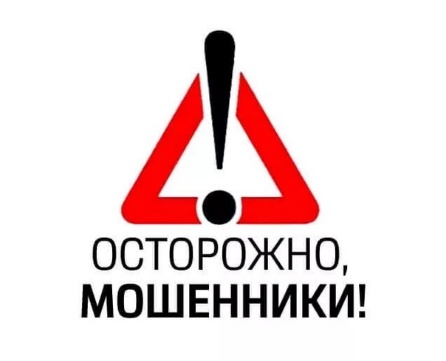 Памятка безопасности при онлайн-покупке товарови онлайн-оплате услугНаиболее часто встречающееся мошенничество при покупке товаров заключается в предложении различных категорий товаров по ценам значительно ниже, чем среднерыночная ценаЕсли Вы стали жертвой мошенников, сообщите об этом в полицию по телефону 02 (со стационарных телефонов) или 102 (с мобильных средств связи) или в дежурную часть территориального органа внутренних делЗлоумышленники:- создают сайт интернет-магазина и запускают рекламный трафик с целью появления в топе поисковых систем;- оплачивают услуги «профессиональных комментаторов», составляющих положительные отзывы о товарах и работе магазина;- требуют полную предоплату за товар, при этом доставка осуществляется исключительно курьерской службой, самовывоз не предусмотрен;- после перевода денежных средств покупателем перестают выходить на связь, впоследствии могут удалить сайт интернет-магазинаХарактерными чертами интернет-сайтовзлоумышленников являются:- неоправданно низкая цена на товар;- электронная почта или мессенджеры в качестве способов коммуникации;- оплата без расчетного банковского счета, отсутствие наименования организации в любой из форм собственности;- обязательная предоплата, зачастую более половины стоимости товара;- отсутствие физического адреса расположения магазина или его несоответствие данным интерактивных карт;- сомнительный интернет-адресЗапомните!- необходимо выбирать магазин, предлагающий забрать товар самовывозом. При необходимости закажите доставку товара;- самый безопасный способ оплаты – после получения заказа;- критично относитесь к ситуации, когда менеджер интернет-сайта проявляет излишнюю настойчивость или просит немедленно оплатить товар под различными предлогами (акционный товар, последний экземпляр, ожидается подорожание продуктовой линейки и т.п.)